Сумська міська радаVIІ СКЛИКАННЯ LXIX СЕСІЯРІШЕННЯвід 26 лютого 2020 року № 6527-МРм. СумиРозглянувши звернення громадянина, надані документи, відповідно до протоколу засідання постійної комісії з питань архітектури, містобудування, регулювання земельних відносин, природокористування та екології Сумської міської ради від 19.12.2019 № 179, статей 12, 40, 79-1, 118, 121, 122 Земельного кодексу України, статті 50 Закону України «Про землеустрій», частини 3 статті 15 Закону України «Про доступ до публічної інформації», керуючись пунктом 34 частини першої статті 26 Закону України «Про місцеве самоврядування в Україні», Сумська міська рада ВИРІШИЛА:Відмовити Стецію Петру Івановичу в наданні дозволу на розроблення проекту землеустрою щодо відведення земельної ділянки у власність за адресою: м. Суми, проспект Козацький, орієнтовною площею 0,1000 га для будівництва і обслуговування жилого будинку, господарських будівель і споруд у зв’язку з невідповідністю місця розташування об’єкта вимогам Детального плану території по проспекту Козацькому – вулиці Герасима Кондратьєва у м. Суми, затвердженого рішенням виконавчого комітету Сумської міської ради від 14.08.2018 № 445, згідно з яким зазначена земельна ділянка потрапляє на проекту територію зелених насаджень загального користування, де розміщення одноквартирних житлових будинків з присадибними ділянками не передбачено.Секретар Сумської міської ради                                                             А.В. БарановВиконавець: Клименко Ю.М.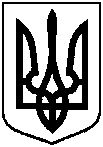 Про відмову Стецію Петру Івановичу в наданні дозволу на розроблення проекту землеустрою щодо відведення земельної ділянки за адресою: м. Суми, проспект Козацький